NHS Greater Glasgow and Clyde 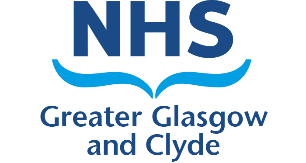 Vacancy Request FormThis Vacancy Request form (VRF) must be fully completed with all supporting evidence in Sections 1 and 2 by the Hiring Manager who is responsible for recruiting to the vacant post(s). For guidance on the Vacancy Management Process please refer to HR Connect information. Please attach job description and person specification for both replacement and new posts.Section 1: Vacancy detailsSection 2: Recruitment Business CaseHiring Managers must provide a detailed and robust business case to support their request to fill the vacancy. Any VRFs submitted without a fully completed business case will not be considered for authorisation.Section 3: Vacancy Approvals and Signatures Hiring Managers must review the management guidance (available on HR Connect), prior to submitting their Vacancy Request Form for approval.The following levels of approval will be required for the following categories of posts:  Once fully approved and authorised, please forward this Vacancy Request Form to the NHSGGC Recruitment Service at: recruitment.vacancies@ggc.scot.nhs.uk using ‘Vacancy Request Form’ as the subject.Declaration: The post has been considered at all appropriate levels of vacancy management control as detailed in the Recruitment Business case section of this form and has been signed by all appropriate levels of Finance and Senior Manager / Executive authorisation. Declaration: The post has been considered at all appropriate levels of vacancy management control as detailed in the Recruitment Business case section of this form and has been signed by all appropriate levels of Finance and Senior Manager / Executive authorisation. Declaration: The post has been considered at all appropriate levels of vacancy management control as detailed in the Recruitment Business case section of this form and has been signed by all appropriate levels of Finance and Senior Manager / Executive authorisation. Hiring Manager:Signature:Date : Hiring Manager detailsHiring Manager detailsHiring Manager detailsHiring Manager detailsName of Hiring ManagerHiring Manager job titleHiring Manager emailHiring Manager contact telephone number Mobile Hiring Manager contact telephone number Landline Are you the budget holder for the post being recruited to?YesNo If no, please provide details of the budget holder:   Vacancy detailsVacancy detailsVacancy detailsVacancy detailsVacancy detailsVacancy detailsVacancy detailsVacancy detailsVacancy detailsVacancy detailsVacancy detailsPost titleGrade / AfC Pay BandNumber of postsWhole Time Equivalent (WTE)Whole Time Equivalent (WTE)Whole Time Equivalent (WTE)Number of hours per weekDirectorate / HSCPDepartment / ServiceUnit / TeamBase location (incl. postcode)Cost Centre CodeFailure to include a valid cost centre will result in the VRF being rejected.Failure to include a valid cost centre will result in the VRF being rejected.Failure to include a valid cost centre will result in the VRF being rejected.Failure to include a valid cost centre will result in the VRF being rejected.Failure to include a valid cost centre will result in the VRF being rejected.Failure to include a valid cost centre will result in the VRF being rejected.Failure to include a valid cost centre will result in the VRF being rejected.Contract statusPermanentPermanentReason for Fixed-term contract (if applicable)Reason for Fixed-term contract (if applicable)Reason for Fixed-term contract (if applicable)Reason for Fixed-term contract (if applicable)Reason for Fixed-term contract (if applicable)Reason for Fixed-term contract (if applicable)Reason for Fixed-term contract (if applicable)Contract statusFixed TermFixed TermMaternity coverMaternity coverMaternity coverMaternity coverContract statusBankBankSecondment coverSecondment coverSecondment coverSecondment coverContract statusOther (please state below)Other (please state below)Substantive vacancy coverSubstantive vacancy coverSubstantive vacancy coverSubstantive vacancy coverContract statusSickness absenceSickness absenceSickness absenceSickness absenceContract statusSpecific projectSpecific projectSpecific projectSpecific projectContract statusPlanned service changePlanned service changePlanned service changePlanned service changeIs this a clinical post?Yes No No Duration of Fixed-Term contract (if applicable)Duration of Fixed-Term contract (if applicable)Duration of Fixed-Term contract (if applicable)Duration of Fixed-Term contract (if applicable)Is this post a Health Care Support worker? (Any role at Band 2 – 7 not requiring professional registration)Is this post a Health Care Support worker? (Any role at Band 2 – 7 not requiring professional registration)Is this post a Health Care Support worker? (Any role at Band 2 – 7 not requiring professional registration)Is this post a Health Care Support worker? (Any role at Band 2 – 7 not requiring professional registration)Is this post a Health Care Support worker? (Any role at Band 2 – 7 not requiring professional registration)Is this post a Health Care Support worker? (Any role at Band 2 – 7 not requiring professional registration)Is this post a Health Care Support worker? (Any role at Band 2 – 7 not requiring professional registration)Is this post a Health Care Support worker? (Any role at Band 2 – 7 not requiring professional registration)YesYesIs this post a Health Care Support worker? (Any role at Band 2 – 7 not requiring professional registration)Is this post a Health Care Support worker? (Any role at Band 2 – 7 not requiring professional registration)Is this post a Health Care Support worker? (Any role at Band 2 – 7 not requiring professional registration)Is this post a Health Care Support worker? (Any role at Band 2 – 7 not requiring professional registration)Is this post a Health Care Support worker? (Any role at Band 2 – 7 not requiring professional registration)Is this post a Health Care Support worker? (Any role at Band 2 – 7 not requiring professional registration)Is this post a Health Care Support worker? (Any role at Band 2 – 7 not requiring professional registration)Is this post a Health Care Support worker? (Any role at Band 2 – 7 not requiring professional registration)NoNoReason for vacancy requestReason for vacancy requestReason for vacancy requestReason for vacancy requestReason for vacancy requestReason for vacancy requestReason for vacancy requestReason for vacancy requestReason for vacancy requestReason for vacancy requestReason for vacancy requestIs this a post within the current staff establishment?Yes, this is a replacement postYes, this is a replacement postYes, this is a replacement postYes, this is a replacement postIs this a post within the current staff establishment?No, this is a new postNo, this is a new postNo, this is a new postNo, this is a new postName of previous postholder(if applicable)Shift PatternShift PatternShift PatternGrade of previous postholder(if applicable)Date post vacant from(if applicable)Date post vacant from(if applicable)Date post vacant from(if applicable)If this is a new post, when did it complete Job Evaluation?For Medical and dental posts onlyFor Medical and dental posts onlyFor Medical and dental posts onlyFor Medical and dental posts onlySpecialtySub-specialtyDuration of postGradeFor medical consultant posts only Please I confirm the job plan for this post has been fully reviewed and is consistent with organisational needs.For medical consultant posts only Please I confirm the job plan for this post has been fully reviewed and is consistent with organisational needs.For medical consultant posts only Please I confirm the job plan for this post has been fully reviewed and is consistent with organisational needs.For medical consultant posts only Please I confirm the job plan for this post has been fully reviewed and is consistent with organisational needs.SignatureNameDateRecruitment Process and Professional regulation Recruitment Process and Professional regulation Recruitment Process and Professional regulation Recruitment Process and Professional regulation Recruitment Process and Professional regulation Recruitment Process and Professional regulation Recruitment Process and Professional regulation Recruitment Process and Professional regulation Recruitment Process and Professional regulation Recruitment Process and Professional regulation Recruitment Process and Professional regulation Advertising source(https://apply.jobs.scot.nhs.uk) InternalInternalInternalDate of interview (if known)Date of interview (if known)Date of interview (if known)Advertising source(https://apply.jobs.scot.nhs.uk) Internal & externalInternal & externalInternal & externalDate of interview (if known)Date of interview (if known)Date of interview (if known)Advertising source(https://apply.jobs.scot.nhs.uk) Other (please detail)Other (please detail)Other (please detail)Use this section to provide a draft advert. (Refer to HR Connect for guidance on compiling an effective recruitment advert)Use this section to provide a draft advert. (Refer to HR Connect for guidance on compiling an effective recruitment advert)Use this section to provide a draft advert. (Refer to HR Connect for guidance on compiling an effective recruitment advert)Use this section to provide a draft advert. (Refer to HR Connect for guidance on compiling an effective recruitment advert)Use this section to provide a draft advert. (Refer to HR Connect for guidance on compiling an effective recruitment advert)Use this section to provide a draft advert. (Refer to HR Connect for guidance on compiling an effective recruitment advert)Use this section to provide a draft advert. (Refer to HR Connect for guidance on compiling an effective recruitment advert)Use this section to provide a draft advert. (Refer to HR Connect for guidance on compiling an effective recruitment advert)Use this section to provide a draft advert. (Refer to HR Connect for guidance on compiling an effective recruitment advert)Use this section to provide a draft advert. (Refer to HR Connect for guidance on compiling an effective recruitment advert)Use this section to provide a draft advert. (Refer to HR Connect for guidance on compiling an effective recruitment advert)Informal contact detail to be included within the recruitment advertNameNameContact telephone number Informal contact detail to be included within the recruitment advertPost titlePost titleEmail addressDoes this post require registration with a professional regulatory body for the health and care sectors   Yes If yes, please specify which regulatory body (e.g. NMC, GMC, HCPC etc.) If yes, please specify which regulatory body (e.g. NMC, GMC, HCPC etc.) If yes, please specify which regulatory body (e.g. NMC, GMC, HCPC etc.) If yes, please specify which regulatory body (e.g. NMC, GMC, HCPC etc.) If yes, please specify which regulatory body (e.g. NMC, GMC, HCPC etc.) If yes, please specify which regulatory body (e.g. NMC, GMC, HCPC etc.) If yes, please specify which regulatory body (e.g. NMC, GMC, HCPC etc.) If yes, please specify which regulatory body (e.g. NMC, GMC, HCPC etc.) Does this post require registration with a professional regulatory body for the health and care sectors No If yes, please specify which regulatory body (e.g. NMC, GMC, HCPC etc.) If yes, please specify which regulatory body (e.g. NMC, GMC, HCPC etc.) If yes, please specify which regulatory body (e.g. NMC, GMC, HCPC etc.) If yes, please specify which regulatory body (e.g. NMC, GMC, HCPC etc.) If yes, please specify which regulatory body (e.g. NMC, GMC, HCPC etc.) If yes, please specify which regulatory body (e.g. NMC, GMC, HCPC etc.) If yes, please specify which regulatory body (e.g. NMC, GMC, HCPC etc.) If yes, please specify which regulatory body (e.g. NMC, GMC, HCPC etc.) Does the postholder’s normal duties involve regular, unsupervised contact with children and/or protected adults for the purpose of the provision of care, treatment, advice, teaching or training? Does the postholder’s normal duties involve regular, unsupervised contact with children and/or protected adults for the purpose of the provision of care, treatment, advice, teaching or training? Does the postholder’s normal duties involve regular, unsupervised contact with children and/or protected adults for the purpose of the provision of care, treatment, advice, teaching or training? Does the postholder’s normal duties involve regular, unsupervised contact with children and/or protected adults for the purpose of the provision of care, treatment, advice, teaching or training? Does the postholder’s normal duties involve regular, unsupervised contact with children and/or protected adults for the purpose of the provision of care, treatment, advice, teaching or training? Does the postholder’s normal duties involve regular, unsupervised contact with children and/or protected adults for the purpose of the provision of care, treatment, advice, teaching or training? Does the postholder’s normal duties involve regular, unsupervised contact with children and/or protected adults for the purpose of the provision of care, treatment, advice, teaching or training? Does the postholder’s normal duties involve regular, unsupervised contact with children and/or protected adults for the purpose of the provision of care, treatment, advice, teaching or training? Does the postholder’s normal duties involve regular, unsupervised contact with children and/or protected adults for the purpose of the provision of care, treatment, advice, teaching or training? YesDoes the postholder’s normal duties involve regular, unsupervised contact with children and/or protected adults for the purpose of the provision of care, treatment, advice, teaching or training? Does the postholder’s normal duties involve regular, unsupervised contact with children and/or protected adults for the purpose of the provision of care, treatment, advice, teaching or training? Does the postholder’s normal duties involve regular, unsupervised contact with children and/or protected adults for the purpose of the provision of care, treatment, advice, teaching or training? Does the postholder’s normal duties involve regular, unsupervised contact with children and/or protected adults for the purpose of the provision of care, treatment, advice, teaching or training? Does the postholder’s normal duties involve regular, unsupervised contact with children and/or protected adults for the purpose of the provision of care, treatment, advice, teaching or training? Does the postholder’s normal duties involve regular, unsupervised contact with children and/or protected adults for the purpose of the provision of care, treatment, advice, teaching or training? Does the postholder’s normal duties involve regular, unsupervised contact with children and/or protected adults for the purpose of the provision of care, treatment, advice, teaching or training? Does the postholder’s normal duties involve regular, unsupervised contact with children and/or protected adults for the purpose of the provision of care, treatment, advice, teaching or training? Does the postholder’s normal duties involve regular, unsupervised contact with children and/or protected adults for the purpose of the provision of care, treatment, advice, teaching or training? NoThe Protecting Vulnerable Groups Scheme (PVG) is a scheme managed by Disclosure Scotland. It helps ensure people who are unsuitable to work with children and or protected adults cannot do regulated work with these vulnerable groups.  If you require further guidance around what regulated work is, or to check if the post falls into this category, you can find out more at  mygov.scot/pvg-scheme/ The Protecting Vulnerable Groups Scheme (PVG) is a scheme managed by Disclosure Scotland. It helps ensure people who are unsuitable to work with children and or protected adults cannot do regulated work with these vulnerable groups.  If you require further guidance around what regulated work is, or to check if the post falls into this category, you can find out more at  mygov.scot/pvg-scheme/ The Protecting Vulnerable Groups Scheme (PVG) is a scheme managed by Disclosure Scotland. It helps ensure people who are unsuitable to work with children and or protected adults cannot do regulated work with these vulnerable groups.  If you require further guidance around what regulated work is, or to check if the post falls into this category, you can find out more at  mygov.scot/pvg-scheme/ The Protecting Vulnerable Groups Scheme (PVG) is a scheme managed by Disclosure Scotland. It helps ensure people who are unsuitable to work with children and or protected adults cannot do regulated work with these vulnerable groups.  If you require further guidance around what regulated work is, or to check if the post falls into this category, you can find out more at  mygov.scot/pvg-scheme/ The Protecting Vulnerable Groups Scheme (PVG) is a scheme managed by Disclosure Scotland. It helps ensure people who are unsuitable to work with children and or protected adults cannot do regulated work with these vulnerable groups.  If you require further guidance around what regulated work is, or to check if the post falls into this category, you can find out more at  mygov.scot/pvg-scheme/ The Protecting Vulnerable Groups Scheme (PVG) is a scheme managed by Disclosure Scotland. It helps ensure people who are unsuitable to work with children and or protected adults cannot do regulated work with these vulnerable groups.  If you require further guidance around what regulated work is, or to check if the post falls into this category, you can find out more at  mygov.scot/pvg-scheme/ The Protecting Vulnerable Groups Scheme (PVG) is a scheme managed by Disclosure Scotland. It helps ensure people who are unsuitable to work with children and or protected adults cannot do regulated work with these vulnerable groups.  If you require further guidance around what regulated work is, or to check if the post falls into this category, you can find out more at  mygov.scot/pvg-scheme/ The Protecting Vulnerable Groups Scheme (PVG) is a scheme managed by Disclosure Scotland. It helps ensure people who are unsuitable to work with children and or protected adults cannot do regulated work with these vulnerable groups.  If you require further guidance around what regulated work is, or to check if the post falls into this category, you can find out more at  mygov.scot/pvg-scheme/ The Protecting Vulnerable Groups Scheme (PVG) is a scheme managed by Disclosure Scotland. It helps ensure people who are unsuitable to work with children and or protected adults cannot do regulated work with these vulnerable groups.  If you require further guidance around what regulated work is, or to check if the post falls into this category, you can find out more at  mygov.scot/pvg-scheme/ The Protecting Vulnerable Groups Scheme (PVG) is a scheme managed by Disclosure Scotland. It helps ensure people who are unsuitable to work with children and or protected adults cannot do regulated work with these vulnerable groups.  If you require further guidance around what regulated work is, or to check if the post falls into this category, you can find out more at  mygov.scot/pvg-scheme/ The Protecting Vulnerable Groups Scheme (PVG) is a scheme managed by Disclosure Scotland. It helps ensure people who are unsuitable to work with children and or protected adults cannot do regulated work with these vulnerable groups.  If you require further guidance around what regulated work is, or to check if the post falls into this category, you can find out more at  mygov.scot/pvg-scheme/ Access to NHS Scotland National Recruitment System (Jobtrain) Access to NHS Scotland National Recruitment System (Jobtrain) Access to NHS Scotland National Recruitment System (Jobtrain) Access to NHS Scotland National Recruitment System (Jobtrain) Access to NHS Scotland National Recruitment System (Jobtrain) Use the table below to outline who will require access to the Jobtrain recruitment system to access details of the   post and candidate application forms. Use the table below to outline who will require access to the Jobtrain recruitment system to access details of the   post and candidate application forms. Use the table below to outline who will require access to the Jobtrain recruitment system to access details of the   post and candidate application forms. Use the table below to outline who will require access to the Jobtrain recruitment system to access details of the   post and candidate application forms. Use the table below to outline who will require access to the Jobtrain recruitment system to access details of the   post and candidate application forms. Panel member nameJob titleEmail addressShortlisting(Yes / No)Interviewing(Yes / No)Vacancy and current staffing establishmentVacancy and current staffing establishmentVacancy and current staffing establishmentVacancy and current staffing establishmentVacancy and current staffing establishmentVacancy and current staffing establishmentWhat is the primary purpose of this role?Please provide the number of equivalent posts aligned to delivering the main duties and tasks of this post (I.e. how many WTE of the same post title and grade)How long has the post been vacant?If longer than 3 months please detail current cover arrangements.  Have you assessed any impact upon service delivery during this time?Why does this post need to be filled now?Please detail the impact to service delivery of not filling this post.Please highlight the risks of not filling this post:YesNoNoNotesNotesPatient safety, quality or workload performanceHealth and SafetyIs NHSGGC at risk of statutory failure?Must the post remain at the same grade?Could the functions of this post be absorbed within your wider service or department?Have you assessed alternative methods to deliver the duties and responsibilities of this post?Have options for service redesign / changes to structure or skill mix been considered?Has consideration been given to a shared post job, part time, or share arrangement?Does the post need to be filled within the current financial year?  Provide explanationWhat are the contingency arrangements if this post if not authorised or if recruitment is delayed?Business SupportBusiness SupportBusiness SupportBusiness SupportBusiness SupportBusiness SupportFor new posts only:  Does this post require business support, for example, business support or admin support? If yes, please provide detailsYesFor new posts only:  Does this post require business support, for example, business support or admin support? If yes, please provide detailsNoDescription of business support postAfC Band of business support post WTE of business support postPlease provide justification for business support, including future options for sharing resourcesFinancial position – please review with relevant Head of Finance Financial position – please review with relevant Head of Finance Financial position – please review with relevant Head of Finance Financial position – please review with relevant Head of Finance Financial position – please review with relevant Head of Finance Financial position – please review with relevant Head of Finance Are there any financial efficiencies created by filling this vacancy? If yes, please provide detailsYesAre there any financial efficiencies created by filling this vacancy? If yes, please provide detailsNoHow will the post be funded?e.g. existing staff pay budget / establishment, new internal funding, new external funding.For new roles please explain funding source.  If the post is externally funded, and time limited, how will you manage the risk associated with a removal of funding? (i.e. where the post holder is likely to accrue more than 24 months service)Budget Holder / Line managerBudget Holder / Line managerBudget Holder / Line managerBudget Holder / Line managerBudget Holder / Line managerBudget Holder / Line managerNamePost  titleEmailContact telephone number Mobile Contact telephone number Landline OutcomeApproval to Recruitment to vacancy    Approval to Recruitment to vacancy    DateOutcomeVacancy not authorisedVacancy not authorisedDateRational for decisionSignatureHead of Finance / Chief Financial Officer (refer to HR Connect for the relevant finance officer)Head of Finance / Chief Financial Officer (refer to HR Connect for the relevant finance officer)Head of Finance / Chief Financial Officer (refer to HR Connect for the relevant finance officer)Head of Finance / Chief Financial Officer (refer to HR Connect for the relevant finance officer)Head of Finance / Chief Financial Officer (refer to HR Connect for the relevant finance officer)Head of Finance / Chief Financial Officer (refer to HR Connect for the relevant finance officer)Head of Finance / Chief Financial Officer (refer to HR Connect for the relevant finance officer)Please confirm the position on:staff pay associated non-pay budgets any impact filling the post now will have on budget position for the remainder of the FY and following FYs.Please confirm the position on:staff pay associated non-pay budgets any impact filling the post now will have on budget position for the remainder of the FY and following FYs.Please confirm the position on:staff pay associated non-pay budgets any impact filling the post now will have on budget position for the remainder of the FY and following FYs.If this post is above staffing budget, please confirm how it is proposed the excess is funded?If this post is above staffing budget, please confirm how it is proposed the excess is funded?If this post is above staffing budget, please confirm how it is proposed the excess is funded?Please use this section to provide:other supporting financial implicationrisk to the staff pay budget in current or future FYs.risk to the non-pay budget in current or future FYs.Please use this section to provide:other supporting financial implicationrisk to the staff pay budget in current or future FYs.risk to the non-pay budget in current or future FYs.Please use this section to provide:other supporting financial implicationrisk to the staff pay budget in current or future FYs.risk to the non-pay budget in current or future FYs.NamePost  titleEmailContact telephone number Mobile Contact telephone number Landline OutcomeApproval to Recruitment to vacancy    Approval to Recruitment to vacancy    Approval to Recruitment to vacancy    DateOutcomeVacancy not authorisedVacancy not authorisedVacancy not authorisedDateRational for decisionSignatureLocal Vacancy Management GroupLocal Vacancy Management GroupLocal Vacancy Management GroupLocal Vacancy Management GroupName of GroupGroup MembersDate SubmittedDate ConsideredOutcomeApproval to Recruitment to vacancy    OutcomeVacancy not authorisedRational for decisionGroup Chair NameSignatureDirector / Chief Officers (HSCPs)Director / Chief Officers (HSCPs)Director / Chief Officers (HSCPs)Director / Chief Officers (HSCPs)Director / Chief Officers (HSCPs)Director / Chief Officers (HSCPs)NamePost  titleEmailContact telephone number Mobile Contact telephone number Landline OutcomeApproval to Recruitment to vacancy    Approval to Recruitment to vacancy    DateOutcomeVacancy not authorisedVacancy not authorisedDateRational for decisionSignatureAll VRFs  for new posts within Acute Services will require the Depute Director Human Resources and Chief Operating Officer oversight All VRFs  for new posts within Acute Services will require the Depute Director Human Resources and Chief Operating Officer oversight All VRFs  for new posts within Acute Services will require the Depute Director Human Resources and Chief Operating Officer oversight All VRFs  for new posts within Acute Services will require the Depute Director Human Resources and Chief Operating Officer oversight All VRFs  for new posts within Acute Services will require the Depute Director Human Resources and Chief Operating Officer oversight All VRFs  for new posts within Acute Services will require the Depute Director Human Resources and Chief Operating Officer oversight Professional Leadership RolesProfessional Leadership RolesProfessional Leadership RolesProfessional Leadership RolesProfessional Leadership RolesAll Nursing & Midwifery or Allied Health Professional posts at Band 8A and above must be approved by the Executive Director of Nursing or the Director of Allied Health ProfessionalsAll Nursing & Midwifery or Allied Health Professional posts at Band 8A and above must be approved by the Executive Director of Nursing or the Director of Allied Health ProfessionalsAll Nursing & Midwifery or Allied Health Professional posts at Band 8A and above must be approved by the Executive Director of Nursing or the Director of Allied Health ProfessionalsAll Nursing & Midwifery or Allied Health Professional posts at Band 8A and above must be approved by the Executive Director of Nursing or the Director of Allied Health ProfessionalsAll Nursing & Midwifery or Allied Health Professional posts at Band 8A and above must be approved by the Executive Director of Nursing or the Director of Allied Health ProfessionalsOutcomeApproval to Recruitment to vacancy    DateOutcomeVacancy not authorisedDateRational for decisionName Post Title  Signature All NHSGGC funded Medical and Dental posts will require Deputy Medical Director sign offAll NHSGGC funded Medical and Dental posts will require Deputy Medical Director sign offAll NHSGGC funded Medical and Dental posts will require Deputy Medical Director sign offAll NHSGGC funded Medical and Dental posts will require Deputy Medical Director sign offAll NHSGGC funded Medical and Dental posts will require Deputy Medical Director sign offOutcomeApproval to Recruitment to vacancy    DateOutcomeVacancy not authorisedDateRational for decisionName Post Title  Signature All Executive & Senior Manager Grades and all Agenda for Change posts Band 8A to Band 9 will require NHSGGC Chief Executive Approval Please send these requests directly to: vacancy.authorisation@ggc.scot.nhs.uk If approved, posts will then be sent on to the Recruitment Service